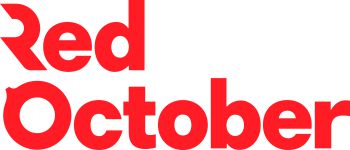 ООО «Красный Октябрь»Адрес: Россия, г. Пермь, ул. 9 Января 16, к.5, оф.1Контактный телефон: тел: +7 (342) 256-40-50Адрес официального сайта: www.ro1910.ruЭлектронный адрес:info@ro1910.ruОсновные направления деятельностиПроизводство и продажа пиломатериалов, заготовка и продажа древесины.Отрасль производства Деревообрабатывающая промышленностьПроизводимая продукцияДоска – ель/соснаБерезовые дрова в ящикахПаллетная доска из осиныБерезовый кряж и балансыЩепа хвойная технологическаяТопливные гранулыИстория развития29 июля 1910. Состоялось открытие лесопильного завода  Е.А.Балашевой.1928 год. За высокие производственные достижения в честь Великой Октябрьской социалистической революции предприятие получает название «Красный Октябрь»1945-1964. В послевоенные годы инженеры комбината изобрели окорочный станок принципиально нового конструкторского решения. Станок позволяет окоривать замерзшую древесину без предварительной подготовки в теплом бассейне.Также была освоена новая технология подготовки пил, что увеличило срок их службы; новая технология пакетирования пиломатериалов в единый пакет.1992. Приватизация. Предприятие из государственной переходит в частную собственность.2000. Собственниками предприятия становятся зарубежные инвесторы. Компания получает курс на интенсивное развитие производства.2003. Заключен первый договор долгосрочной аренды лесных участков (Горнозаводское лесничество).2005. На предприятии запущен сушильный комплекс из 8 камер Baschild (Италия) производительностью 80 000 м³ пиломатреиалов в год.2007. Введён в эксплуатацию комплекс по перевалке щебня на базе оборудования Elkayam (Израиль).2009. Введена в эксплуатацию котельная на базе водогрейного котла «Комконт» (Беларусь) мощностью 2,5 МВт, использующая кору в качестве топлива.2010. Запущена линия сортировки сырья Timbermatic (Финляндия) производительностью 300 000 м³ по круглым лесоматериалам в год.2012. Проект развития предприятия включен в перечень приоритетных инвестиционных проектов в области освоения лесов РФ. Запущены два лесозаготовительных комплекса KOMATSU Forest (Швеция).Создано собственное лесозаготовительное предприятие.Введена в эксплуатацию вторая очередь котельной на базе водогрейного котла «Комконт» (Беларусь) мощностью 5 МВт.2013. Торжественно введен в эксплуатацию новый лесопильный цех. 103 года спустя в качестве поставщика головного оборудования вновь выбрана компания SoderhamnEriksson (Швеция).2014. Возобновлена поставка пиловочного сырья из северных районов края плотами по реке Каме.Установлены четыре дополнительные сушильные камеры Baschild (Италия).Приобретен новый технологический транспорт: перегружатель TEREX FUCHS (Германия) и бульдозер KOMATSU (Япония) для развития собственных лесозаготовок, фронтальный погрузчик Kawasaki (Япония) для участка перевалки щебня.2015. Приобретено и установлено заточное оборудование Vollmer (Германия) и Forzienne (Франция) для подготовки ленточных и дисковых пил.2016. Получен третий лесозаготовительный комплекс KOMATSU Forest (Швеция).Введен в эксплуатацию новый грейферный лесной погрузчик VOLVO L180H HighLift (Швеция).В процессе модернизации линия сортировки пиломатериалов ROSENS (Швеция) оборудована автоматизированным измерительным комплексом определения качества и оптимизации досок BoardmasterNova фирмы FINSCAN (Финляндия).Установлены три дополнительные сушильные камеры Baschild (Италия). Установлена новейшая система управления сушильным комплексом ZOOM, разработанная компанией Baschild (Италия). Совокупная производительность комплекса увеличена до 120 000 м³ пиломатериалов в год.Модернизация котельной — мощность увеличена до 12,5 МВт.Монтаж и запуск в лесопильном цехе системы пылеподавления компании Freshwind (Финляндия).2017. Запуск второй очереди участка подготовки режущего инструмента; освоение выпуска и восстановления ленточных пил на базе технологий фирмы Vollmer (Германия).Приобретение парка коммунальной техники JCB (Великобритания) для решения задач предприятия по уборке и благоустройству.Покупка четвертого лесозаготовительного комплекса и автогрейдера JohnDeer (Финляндия, США).Капитальный ремонт здания заводоуправления.2018. Расширение автоматизированной линии сортировки пиломатериалов ROSENS (Швеция): установка дополнительных сортировочных карманов в количестве 20 шт. Усовершенствование лесопильной линии SoderhamnEriksson (Швеция): установка лазерной системы контроля размеров производимой продукции VisionControl; увеличение производительности головного оборудования.2019. Начало реализации нового инвестиционного проекта в области освоения лесов: строительство завода по производству лущёного шпона; строительство биотопливной ТЭЦ.География деятельностиООО «Красный Октябрь» принадлежат права долгосрочной аренды лесного фонда в Пермском, Горнозаводском, Соликамском, Чердынском, Добрянском, Ильинском, Гайнском районах Пермского края.  Продукция экспортируется более, чем в 30 стран на 3 континентах ( Китай, Россия, Бенилюкс, Прибалтика, СНГ0 Ближний Восток, Средиземноморье, Индию, ЮВА, и др.)Основная информация о сотрудничестве (партнеры)АО СоликамскбумпромАО Монди СЛПКООО Кастамону Интегрейтед Вуд ИндастриДСК ВегаООО ВелесСтратегия развития на 2021-2022Запуск первой очереди производства лущёного шпона и ТЭЦ, выведение на рынок новой продукции Красный Октябрь.Запуск второй очереди производства лущёного шпона и ТЭЦ, начало выработки собственной электроэнергии.Монтаж оборудования по производству клеёной фанеры, выведение на рынок новой продукции Красный Октябрь.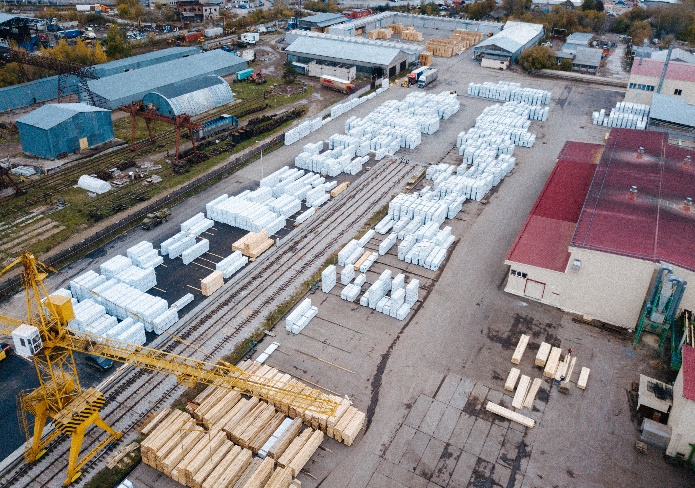 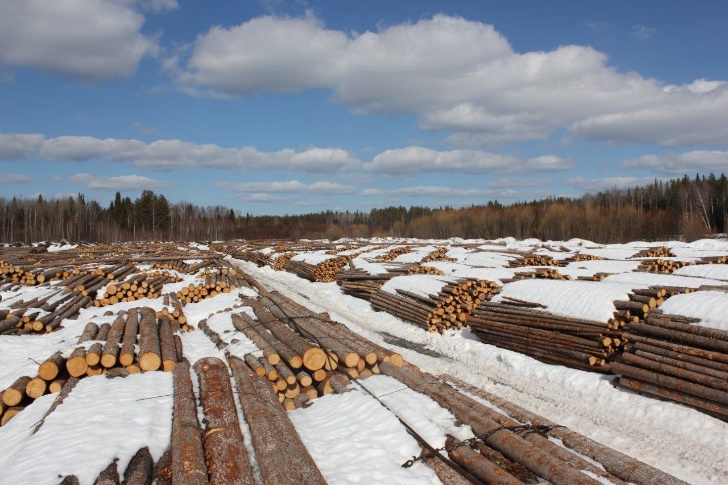 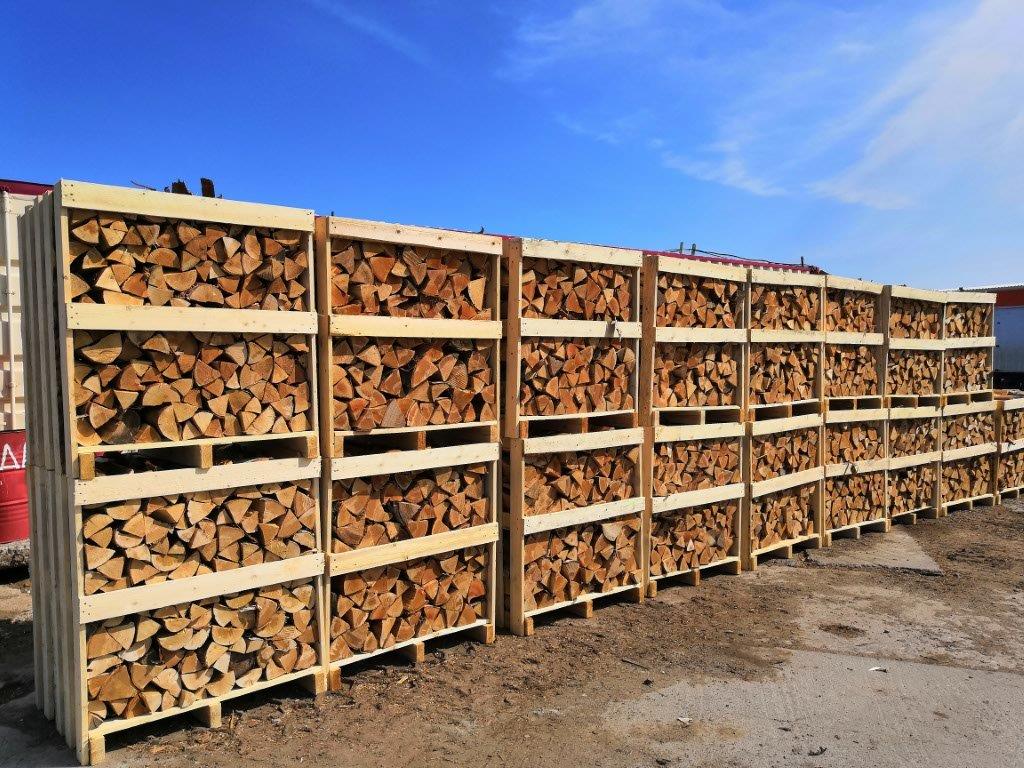 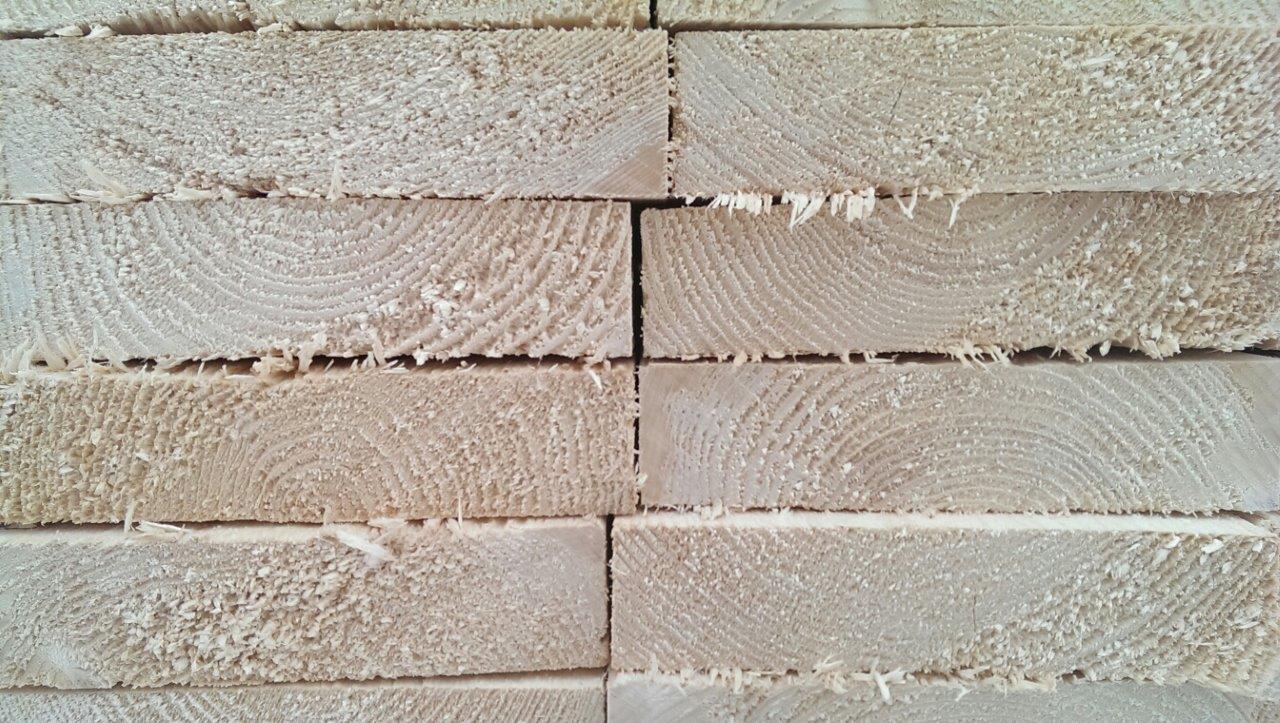 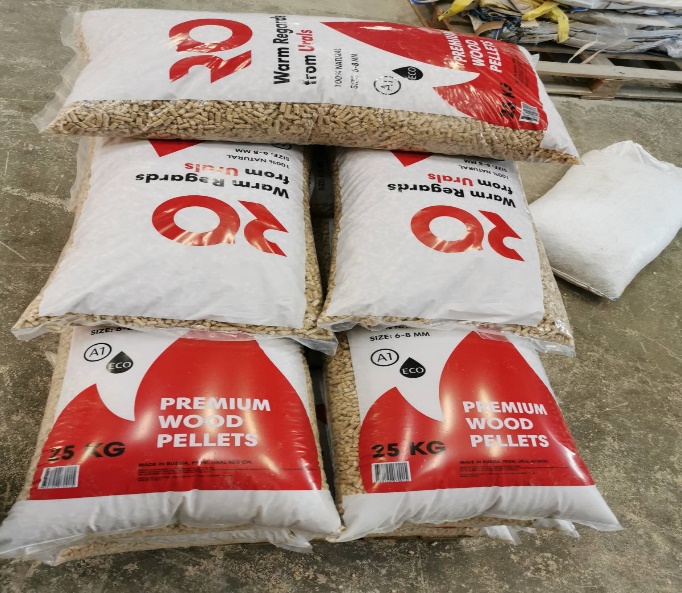 